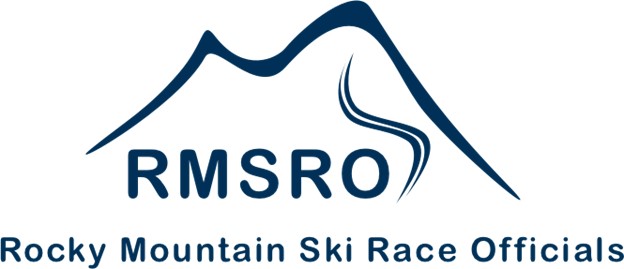 Fall Meeting - Board of Directors Minutes12/06/23Call to Order By K. GayAttendance:  E. DelliQuadri, PJ Jenick, J. Jett, T. Ptach, K. Gay, P. Miller, K. Ghent, G. WrightAbsent T. Herbst Motion to approve Agenda by PJ Jenick, 2nd K. Ghent, approvedMotion to approve Minutes 12/20/22 by P. Miller, 2nd PJ Jenick, approved Motion to approve Minutes 10/10/23 by E. DelliQuadri, 2nd K. Ghent, approved Motion to approve Minutes 10/28/23 – Annual Meeting Minutes must be approved in next Annual Meeting CE Clinic – Late clinic scheduled for 12/11 – To be held in Aspen; P. Callahan & A. BlackRA Clinic – Late clinic with 2 attendees- Discussion RA Certification Options for the two previously signed up.Discussion with T. Herbst & K. Gay: A short zoom session should be scheduled with the RA candidates to review the content and verbally review the questions you are recommending they develop.  Once this has been completed the proctored exam can be completed.  In an email from Gina Sheldrake to Kelli Kolar that you and I were copied on, I see she is offering to travel to Winter Park for training and possibly shadowing an event.  Possibly the trip she can accomplish both a quick review and Kelli can proctor the test.  Not sure who the second candidate is but possibly they could travel to Winter Park for the same session.RA Workshop Review – Rmsro C. Jett & J. DeRose set date & will email Certification ExceptionsMatt McElduff – advancement to TC 4- Approved & sent to working groupJoe Downing – Reinstatement to RF 1 Last clinic 11/18 Season 19-Take RF test Paul Spencer – Reinstatement to RF? Last clinic 11/16 Season 18- Approved because CR/RF & JA Referee Shadow Requirements-Must Shadow Required for Level 3 & 4 for TD or RFMotion by P. Miller, 2nd G. Wright, Discussion, Motion by K. Gay to eliminate minimum requirements for attendance at all Fall clinics. 2nd by G. Wright, E. DelliQuadri abstained, motion passed Tom Ptach & Database Administrator – Need volunteer to take over DatabaseElection of Officers: E. DelliQuadri motioned that current slate of officers be continued, 2nd by G. Wright, all elected. Old Business: noneNew Business: None Motion to Adjourn by G. Wright 2nd PJ Jenick, meeting adjourned 7:49PM 